Semaine du 25 au 29 octobreS’assurer d’avoir terminé les travaux suivants et en profiter pour rattraper le retard pris :Terminer le travail donné avant les vacances sur la chambre idéale : demande 1 sur un format A5 vous réaliserez une vue aérienne de votre chambre, sur un autre format A5, vous réaliserez une vue très personnelle de votre chambre ; demande 2 sur un format A5, vous réaliserez la vue aérienne de votre chambre idéale, puis sur un dernier format A5 une vue attrayante qui donne envie de s’installer dans votre chambre idéale ! demande 3 NE PAS LA FAIRE ! (Si vous l’avez fait c’est très bien, ne pas s’inquiéter !)Terminer le travail commencé en classe sur la maquette de la maison idéale (réalisée en papier blanc). A partir de cette maquette vous réaliserez un dessin d’observation d’un point de vue qui vous semble intéressant ! Ensuite, vous interviendrez sur votre dessin à l’aide des outils et couleurs de votre choix pour rendre vos espaces encore plus attrayants !Ne pas oublier de rapporter les travaux au prochain cours car ils seront évalués ! Possibilité d’envoyer le travail à Mr TSUTSUI à l’adresse suivante : Romain.Tsutsui@ac-noumea.ncPour ceux qui ont terminé le travail ci-dessus :Vous décrirez l’œuvre ci-dessous dans le cahier ou sur la feuille de la manière la plus précise possible : Décrire : c’est mettre des mots précis sur ce que je vois en essayant d’ordonner mes idées et mes informationsFrank Gehry, Dancing House, 1996, Pragues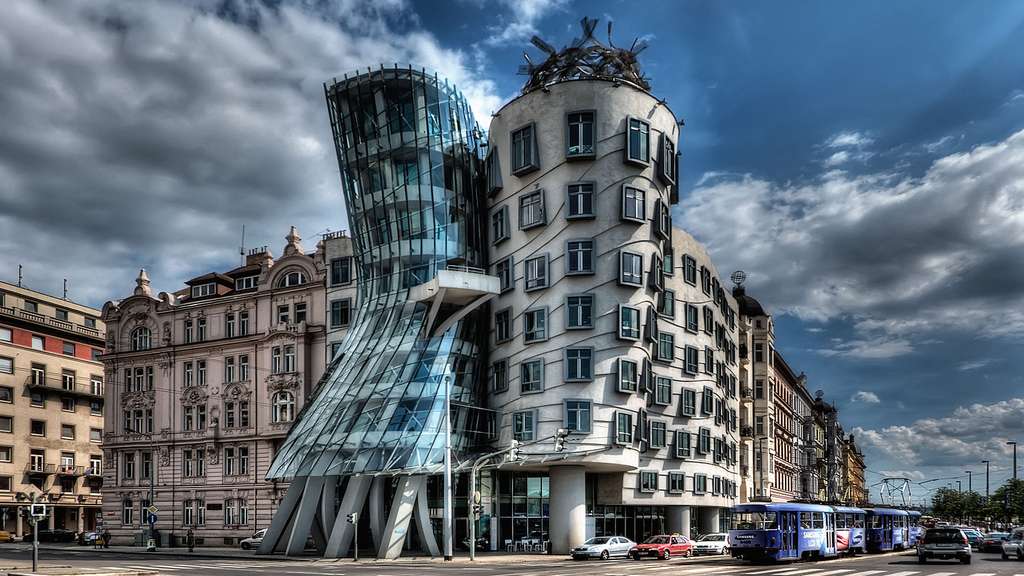 